【基础日语（3）】【Basic Japanese(3)】一、基本信息课程代码：【2020054】课程学分：【10】面向专业：【日语专业20本科】课程性质：【院级必修课◎】开课院系：外国语学院日语系使用教材：教材【《新编日语》重排本 第三册，周平、陈小芬主编，上海外语教育出版社】参考书目【《新日语N3教程》，张鸿成主编，上海译文出版社；】【《中日交流标准日本语 中级（上）》，（中国）人民教育出版社、（日本）光村图书出版株式会社联合出版；】【《新编日语语法教程》，皮细庚主编，上海外语教育出版社】课程网站网址：https://elearning.gench.edu.cn:8443/webapps/blackboard/content/listContentEditable.jsp?content_id=_127597_1&course_id=_17588_1&mode=reset先修课程：【基础日语（1） 2020052（10）； 基础日语（2） 2020053（10）】二、课程简介本课程为日语本科专业的院级必修课，教学对象为日语系本科专业二年级第一学期的学生。其主要目的是帮助学生巩固基础日语（1）、（2）课程的相关知识，进一步提高要求，要求学生达到中级日语水平，为后续日语课程的学习打下坚实的基础。本课程听说与读写并重，其教学目的在于通过全面训练，要求学生在初级日语的基础上，准确掌握日语词汇1600-2000个左右、中级语法以及句型，具备基本的听、说、读、写能力，熟练使用和灵活运用。同时引导学生扎实学习，培养对日语的兴趣，养成自主学习日语的习惯，进一步了解日本的社会文化，丰富日本社会文化知识，培养文化理解能力。本课程根据教学进度主要分为四个单元，分别为第一单元（第1—4课）、第二单元（第5—7课）、第三单元（第8—11课）、第四单元（第12-15课）。每周教学课时为10课时。每周教学内容对应听说读写综合能力训练的要求，主要分为本文、会话、应用文、单词、词语与表达（句型语法）、功能用语、练习等几个版块。本课程建议课时数为160，且全部为理论课时，共计10学分。三、选课建议本课程适合日语本科专业二年级第一学期开设。四、课程与专业毕业要求的关联性备注：LO=learning outcomes（学习成果）五、课程目标/课程预期学习成果六、课程内容本课程共计160学时，含理论学时160学时，实践学时0学时，周课时为10学时，按每周一课的教学进度开展教学。本学期内容大致可分为四个单元：第一单元（第1—4课）、第二单元（第5—7课）、第三单元（第8—11课）、第四单元（第12-15课）。每周教学内容对应听说读写综合能力训练的要求，主要分为本文、会话、应用文、单词、词语与表达（句型语法）、功能用语、练习等几个版块。七、评价方式与成绩撰写人：   系主任审核签名：  审核时间：2021.9.7                     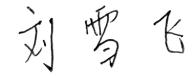 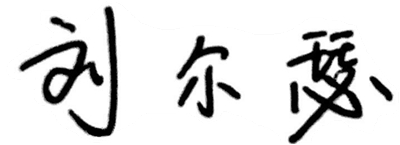 专业毕业要求专业毕业要求关联LO11：LO111倾听他人意见、尊重他人观点、分析他人需求。LO11：LO112应用书面或口头形式，阐释自己的观点，有效沟通。LO21：LO211能根据需要自己确定学习目标，并设计学习计划。●LO21：L0212能搜集、获取达到目标所需要的学习资源，实施学习计划、反思学习计划、持续改进，达到学习目标。LO31：LO311能听懂正常语速下的日语对话，根据语调和重音理解说话者的意图，能听懂语段内容，并提取信息和观点。●LO31：LO312掌握正确的发音，能够使用日语进行交流与表达。●LO31：LO313掌握日语阅读技能，包括细读、泛读、评读等能力，提高分析归纳、推理检验等逻辑思维能力。●LO31：LO314了解日语写作的基础知识，摆脱汉语的思维方式，用地道的日语进行表情达意，具备必要的应用文写作技能。LO31：LO315了解并掌握翻译技巧，了解不同文体的语言特点和翻译方法，能使用中日两种语言进行各种翻译活动。LO32：LO321了解语言学的一般理论，以及语言学研究的发展与现状。LO32：LO322透彻分析日语语素、词汇及语法结构，能对语法现象进行分析归纳与总结。LO32：LO323了解日本文学史上不同时期的重要作家及其代表作品。LO32：LO324具备阅读、欣赏、理解日本文学原著的能力，掌握文学批评的基本知识和方法。LO33：LO331了解日本文化、社会和风土人情，认识中日文化差异。LO33：LO332具有跨文化交际能力，掌握有效的认知、调控、交际策略和跨文化理解能力。LO34：LO341掌握商务相关的基本理论知识，国家对外贸易方针、政策以及具备国际商务实务操作的技能和素质。LO34：LO342能够使用日语语言处理商务活动中的常规业务，能用中日文双语撰写外贸函电，填写国际贸易的单证，起草外贸合同。LO41：L0411遵纪守法：遵守校纪校规，具备法律意识。●LO41：L0412 诚实守信：为人诚实，信守承诺，尽职尽责。LO41：LO413爱岗敬业：了解与专业相关的法律法规，充分认识本专业就业岗位在社会经济中的作用和地位，在学习和社会实践中遵守职业规范，具备职业道德操守。LO41：LO414身心健康，能承受学习和生活中的压力。LO51：L0511在集体活动中能主动担任自己的角色，与其他成员密切合作，共同完成任务。LO51：L0512 有质疑精神，能有逻辑的分析与批判。LO51：L0513 能用创新的方法或者多种方法解决复杂问题或真实问题。LO51：L0514了解行业前沿知识技术。LO61：LO611能够根据需要进行专业文献检索。LO61：LO612能够使用适合的工具来搜集信息，并对信息加以分析、鉴别、判断与整合。LO61：LO613熟练使用计算机，掌握常用办公软件。LO71：LO711爱党爱国：了解祖国的优秀传统文化和革命历史，构建爱党爱国的理想信念。LO71：LO712助人为乐：富于爱心，懂得感恩，具备助人为乐的品质。LO71：LO713奉献社会：具有服务企业、服务社会的意愿和行为能力。LO71：LO714爱护环境：具有爱护环境的意识和与自然和谐相处的环保理念。●LO81：LO811具备外语表达沟通能力，达到本专业的要求。LO81：LO812理解其他国家历史文化，有跨文化交流能力。LO81：LO813有国际竞争与合作意识。序号课程预期学习成果课程目标（细化的预期学习成果）教与学方式评价方式1LO211了解本课程的学习目标和学习内容，能根据自身情况确定更细化更具体的学习目标，并制定适合自己的学习计划。要求按照计划落实各项学习任务，提高日语综合能力，及时反思学习计划并持续改进。1.帮助学生课前确认每篇课文学习目标，制定学习计划，要求学生按照学习计划课后自主学习。课堂提问课后作业1LO211了解本课程的学习目标和学习内容，能根据自身情况确定更细化更具体的学习目标，并制定适合自己的学习计划。要求按照计划落实各项学习任务，提高日语综合能力，及时反思学习计划并持续改进。2.帮助学生是否实施学习计划，对学生提出适当的学习建议。课堂提问课后作业2LO311能听懂正常语速下的课文录音，根据文章及会话内容理解说话者的意图，能听懂语段内容，并提取信息和观点，能对课文内容进行简单的评价，形成自己的观点。1.带领学生朗读，注重语调。并听录音进行复述训练。课堂提问课后作业2LO311能听懂正常语速下的课文录音，根据文章及会话内容理解说话者的意图，能听懂语段内容，并提取信息和观点，能对课文内容进行简单的评价，形成自己的观点。2.详细解说单词的意思及用法，特别是在课文中的使用。课堂提问课后作业2LO311能听懂正常语速下的课文录音，根据文章及会话内容理解说话者的意图，能听懂语段内容，并提取信息和观点，能对课文内容进行简单的评价，形成自己的观点。3.详细解说本课出现语法及句型，进行造句，翻译练习。课堂提问课后作业2LO312掌握课文短文及会话的正确发音，能跟录音进行朗读或二人一组进行对话。能够活学活用课文的内容和语句，围绕课文主题用日语进行交流与表达。帮助学生正确发音日语单词，要求跟读课文录音。根据课文会话内容，学习场景模拟会话。场景模拟会话练习2LO313掌握各项日语阅读技能，包括细读本文和会话，泛读课文应用文等，提高分析归纳、推理检验等逻辑思维能力。对课文涉及的话题有自己的想法，能对文章观点进行简单的评价。精读或泛读每篇课文的本文和应用文，提高学生阅读不同文体文章的能力，要求根据文章能回答问题。课堂提问课后作业3LO411结合课文内容了解中日两国当代社会的法律常识，要求做到遵纪守法、遵守校纪校规，提高自身法律意识。1.结合课文内容，适当补充相关法律法规小知识。课堂提问课后作业3LO411结合课文内容了解中日两国当代社会的法律常识，要求做到遵纪守法、遵守校纪校规，提高自身法律意识。2.要求学生课后利用网络等资源查找资料，自主学习，扩展知识面。课堂提问课后作业4LO714结合课文内容，知道环保是当今世界的重要课题。提高环保意识，具有爱护环境的意识和与自然和谐相处的环保理念。1.学习课文知识且适当补充课外内容，使了解日本的环保政策和现状及目标，激发学生兴趣。课堂提问课后作业4LO714结合课文内容，知道环保是当今世界的重要课题。提高环保意识，具有爱护环境的意识和与自然和谐相处的环保理念。2.要求学生课后利用网络等资源查找资料，自主学习，扩展知识面。课堂提问课后作业单元内容构成知识点（运用）教学重难点知识能力要求11.上海エクスポ2.パソコン3.3G 携帯電話　4.デジタルカメラ重点单词如：「加える」「生きる」「十人十色」「憧れる」。相关语法与句型。功能用语（応じる・招く・断る・注意する）。上海世博会相关的日语表达，会用日语介绍上海世博会。部分接尾词「げ」「中」「ずみ」等的意义与用法。结合课文详细讲解文中出现的新单词、新句型的用法。通过课文的学习了解上海世博会，了解电脑、智能手机、数码相机等现代科技产品的日语表达。能围绕课文主题进行日语会话。结合上海世博会适当扩展环保知识，提高环保意识。运用本课的新单词和新语法，完成课后练习，中日互译。熟记单词。要求熟读课文，能背诵课文重点段落，能正确理解新单词和新语法在文中的意义。要求能模仿会话文内容，围绕上海世博会进行课堂会话。帮助学生分析理解应用文的主要内容，提高学生的日语阅读能力。通过练习考查本课知识的掌握情况。21.上海ディズニーランド2.電子辞書3.なぞなぞ遊び。重点单词如：「収める」「味わう」「破る」。相关语法与句型。2．功能用语（禁止・会を始める・話題を変える）。3．近义词辨析：「さっそく」和「すぐ」；「当てる」和「当たる」。4．接尾词「がる」「向け」的意义与用法。1.结合课文详细讲解文中出现的新单词、新句型的用法。2.通过课文的学习了解迪士尼乐园的基本情况。通过课堂学习和课后资料查找，能围绕上海迪士尼乐园进行简单的日语会话。3.运用本课的新单词和新语法，完成课后练习，中日互译。1.熟记单词。2.要求熟读课文，能背诵课文重点段落，能正确理解新单词和新语法在文中的意义。3.要求能模仿会话文内容，围绕迪士尼乐园游玩经历进行课堂会话。4.帮助学生分析理解应用文的主要内容，提高学生的日语阅读能力。5.通过练习考查本课知识的掌握情况。31.発表のしかた2.会議3.「イソップ物語」を読む4．コピー食品1．重点单词如：「壊れる」「騒ぐ」「抱える」「頷く」。2．相关语法与句型。3．功能用语（賛成と反対・退席・会を終える・比較）。4．日语终助词的使用：「の」「なあ」「かな」「な」「っけ」。5. 日语标点符号及日语读法。6. 日语中具有使役意义的他动词。1.结合课文详细讲解文中出现的新单词、新句型的用法。2.通过课文的学习掌握日语中常见标点符号的写法及读法。3.了解日语通知和邀请函的写法。4.运用本课的新单词和新语法，完成课后练习，中日互译。1.熟记单词。2.要求熟读课文，能背诵课文重点段落，能正确理解新单词和新语法在文中的意义。3.要求仿照应用文，能写一篇日语通知或邀请函。4.帮助学生分析理解应用文的主要内容，提高学生的日语阅读能力。5.通过练习考查本课知识的掌握情况。41.カード時代2.実感3．インスタント食品4．漫画ブーム1．重点单词如：「備える」「湧く」「飽きる」。2. 相关语法与句型。3．功能用语（構成・倍数とパーセント・計算・義務）。4．中日汉字的区别。1.结合课文详细讲解文中出现的新单词、新句型的用法。2.通过课文的学习了解丰富多样的支付手段，日本的速食文化，宅急送文化等，能围绕课文主题进行简单的日语会话。3.运用本课的新单词和新语法，完成课后练习，中日互译。1.熟记单词。2.要求熟读课文，能背诵课文重点段落，能正确理解新单词和新语法在文中的意义。3.要求能模仿会话文内容，围绕中国便利的支付手日本的速食文化等相关主题进行课堂会话。4.帮助学生分析理解应用文的主要内容，提高学生的日语阅读能力。5.通过练习考查本课知识的掌握情况。总评构成（1+X）评价方式占比1期末闭卷考试60%X1闭卷随堂测试+平时成绩（课堂提问及课后作业等）15%X2闭卷随堂测试+平时成绩（课堂提问及课后作业等）10%X3闭卷随堂测试+平时成绩（课堂提问及课后作业等）15%